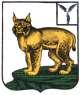 АДМИНИСТРАЦИЯ СТУДЕНОВСКОГО МУНИЦИПАЛЬНОГО ОБРАЗОВАНИЯТУРКОВСКОГО МУНИЦИПАЛЬНОГО РАЙОНА САРАТОВСКОЙ ОБЛАСТИП О С Т А Н О В Л Е Н И Е412080 Саратовская область Турковский район с.Студенка, ул.Мира, 24/3тел.:  8 (84543)  2-56-21«Об утверждении схемы размещения нестационарных торговых объектов на территории Студеновского муниципального образования на 2016-2019 годы»соответствии с  Федеральными законами от 28 декабря 2009 года 381-ФЗ «Об основах государственного регулирования торговой деятельности в Российской Федерации», от 06 октября 2003 года №131-ФЗ «Об общих принципах организации местного самоуправления в Российской Федерации», приказом министерства экономического развития и инвестиционной политики области от 29 мая 2015 года № 1147 «О внесении изменений в приказ министерства экономического развития и инвестиционной политики Саратовской области от 25 сентября 2013 года 2839», Уставом Студеновского муниципального образования и в целях упорядочения размещения нестационарных торговых объектов на территории Студеновского муниципального образования Турковского муниципального района администрация Студеновского муниципального образованияПОСТАНОВЛЯЕТ:1. Утвердить схему размещения нестационарных торговых объектов на территории Студеновского муниципального образования Турковского муниципального района на 2016-2019 годы согласно приложению.2. Признать утратившим силу постановление администрации Студеновского муниципального образования от 05 февраля 2015 года № 3 «Об утверждении схемы размещения нестационарных торговых объектов на территории Студеновского муниципального образования».Разместить на официальном сайте http://studenka.ucoz.net/ администрации Студеновского муниципального образования в информационно - телекоммуникационной сети «Интернет». Контроль  за  исполнением  настоящего  постановления  оставляю  за собой. Настоящее постановление вступает в силу на следующий день, после дня его официального обнародования. Глава Студеновского МО ________________Ю.В. Володинот 21.12.2015 года.№ 78Приложение к постановлениюПриложение к постановлениюадминистрации от 21.12.2015 года № 78администрации от 21.12.2015 года № 78администрации от 21.12.2015 года № 78администрации от 21.12.2015 года № 78Схема размещенияСхема размещениянестационарных торговых объектовнестационарных торговых объектовнестационарных торговых объектовнестационарных торговых объектовнестационарных торговых объектовна территории Студеновскогона территории Студеновскогона территории Студеновскогомуниципального образованиямуниципального образованиямуниципального образованияна 2016-2019 годына 2016-2019 годы№Адрес илиТип торговогоГруппыРазмерПериодОснования дляСведения обп/падресное обозначениепредприятиятоваровплощадифункциони-размещения НТОиспользованииНТО(торговыйместарования(договор наНТОс указанием улиц,павильон, киоск,размещенияНТОразмещениесубъектамидорог, проездов.торговая палаткаНТО(с число,нестационарногомалого илииных ориентиров,и иныемесяц поторговогосреднегоотносительнонестационарныечисло,объекта,предпринима-которыхторговыемесяц)разрешение илительства(+)**расположенобъекты) винаяили (-)***нестационарныйсоответствии сдокументация,торговый объект сГОСТ Рлибо указываетсяуказанием51303-2013информация орасстояний от«Торговля.том,границТермины ичто местонестационарногоопределения»размещенияторгового объектасвободно идо указанныхпланируется кориентировразмещениюНТО)1В 13-ти метрах юго-АвтолавкаХлеб и8 кв.мС 1 январяРазрешение(+)западнеехлебобулочныепо 31администрациидома №23 по ул.изделия,декабряСтуденовскогоСоветской с.Ольгиноколбасные,(вторник)МО Турковскогокондитерские,МРмакаронные,табачныеизделия, крупа,рыба ирыбопродукты,безалкогольныенапитки,фрукты, овощи